NorwayNorwayNorwayMay 2024May 2024May 2024May 2024SundayMondayTuesdayWednesdayThursdayFridaySaturday1234Labour Day567891011Liberation DayAscension Day12131415161718Constitution Day19202122232425PentecostWhit Monday262728293031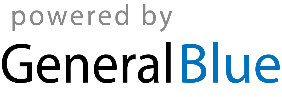 